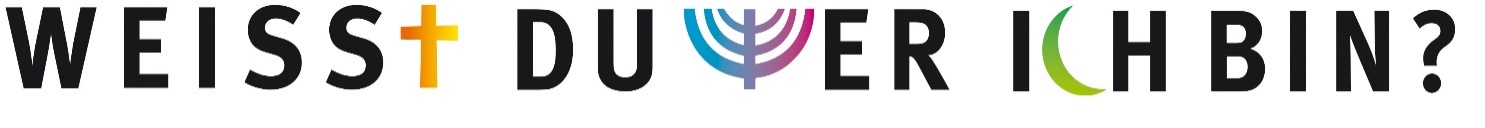 Sachbericht ProjektnameDie folgenden Fragen dienen Ihrer Orientierung und müssen nicht unbedingt in der Reihenfolge beantwortet werden. Kurze Darstellung des Projektverlaufs in Stichworten: Wie war die Zusammenarbeit mit Ihren Kooperationspartnern in dem Projekt? Wie sehen Ihre Kooperationspartner die Zusammenarbeit mit Ihnen?Welche der gesetzten Ziele wurden in welchem Maße erreicht?Welche Ihrer Aktivitäten waren nützlich zur Erreichung Ihres Ziels? Welche eher nicht?Wie viele Menschen haben Sie in Zahlen erreicht? Wie gut wurde die Zielgruppe durch Ihre Initiative erreicht?Wie ist die nachhaltige Wirkung Ihrer Initiative auf Sie als Träger sowie auf die Zusammenarbeit der beteiligten Religionsgemeinschaften insgesamt?Wie wurde auf die Unterstützung durch „Weißt du, wer ich bin?“ im Rahmen Ihres Projektes hingewiesen?Wie sind Sie auf das Projekt „Weißt du, wer ich bin?“ aufmerksam geworden?_________________________________________________________________Ort, Datum, Unterschrift 